Государственное  бюджетное профессиональноеобразовательное  учреждение Свердловской  области«Артинский агропромышленный техникум»МЕТОДИЧЕСКИЕ УКАЗАНИЯ ДЛЯ ОБУЧАЮЩИХСЯ ПО ВЫПОЛНЕНИЮ ПРАКТИЧЕСКИХ РАБОТпо общепрофессиональной дисциплине (студентов) МДК. 01.01 «Технология каменных работ»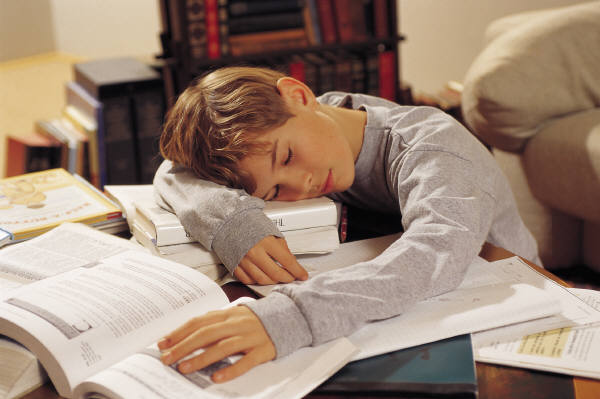 п. Арти, 2019       В методических рекомендациях излагаются сведения о сущности самостоятельной работы обучающихся (студентов), ее планировании, формы организации и виды контроля внеаудиторной нагрузки  обучающихся (студентов), в приложении приведены примерные  нормы времени для реализации самостоятельной работы. Разработчик: Овчинникова  В.А., зам. директора по учебной работе.                          Омельков Г.В., преподаватель специальных дисциплин.Практическая работа №1Кладка по многорядной системе перевязки швов:Практическая работа № 2Кладка обреза стеныПрактическая работа № 3Кладка стены с убежной штрабойПрактическая работа № 4Кладка угла стеныПрактическая работа № 5Кладка примыкания стенПрактическая работа № 6Кладка пересечения стенПрактическая работа № 7Кладка простенковПрактическая работа № 8Кладка по цепной системе перевязки швовПрактическая работа № 9Кладка обреза стеныПрактическая работа № 10Кладка стены с убежной штрабойПрактическая работа №11Кладка угла стеныПрактическая работа №12Кладка примыкания стенПрактическая работа №13Кладка пересечения стенПрактическая работа №14Кладка простенковПрактическая работа №15Кладка по трёхрядной системе перевязки швовПрактическая работа №16Кладка столбовПрактическая работа №17Кладка простенковПрактическая работа №18Декоративная кладкаПОЯСНИТЕЛЬНАЯ ЗАПИСКАНастоящие методические указания по дисциплине«МДК.01.01 Технология каменных работ» для профессии:08.01.07  «Мастер общестроительных работ», утвержден приказом Министерства образования и науки РФ от 13 марта 2018 г., ПС по профессии «Каменщик», утвержденным приказом Министерства труда и социальной защиты Российской Федерации от «25»декабря  2014 г. № 1150н  Практические работы направлены на формирование учебных и профессиональных практических умений, они составляют важную часть теоретической и профессиональной практической подготовки по освоению «МДК.01.01. Технология каменных работ» ПО по профессии, формированию общих компетенций (ОК):Код компетенцииКомпетенцииОК 01. Выбирать способы решения задач профессиональной деятельности применительно к различным контекстам;ОК 02. Осуществлять поиск, анализ и интерпретацию информации, необходимой для выполнения задач профессиональной деятельности;ОК 03. Планировать и реализовывать собственное профессиональное и личностное развитие;ОК 04. Работать в коллективе и команде, эффективно взаимодействовать с коллегами, руководством, клиентами;ОК 05. Осуществлять устную и письменную коммуникацию на государственном языке Российской Федерации с учетом особенностей социального и культурного контекста;ОК 06. Проявлять гражданско-патриотическую позицию, демонстрировать осознанное поведение на основе традиционных общечеловеческих ценностей;ОК 07. Содействовать сохранению окружающей среды, ресурсосбережению, эффективно действовать в чрезвычайных ситуациях;ОК 08. Использовать средства физической культуры для сохранения и укрепления здоровья в процессе профессиональной деятельности и поддержания необходимого уровня физической подготовленности;ОК 09. Использовать информационные технологии в профессиональной деятельности;ОК 10. Пользоваться профессиональной документацией на государственном и иностранном языках;ОК 11. Использовать знания по финансовой грамотности, планировать предпринимательскую деятельность в профессиональной сфере.А/01.2 Подготовка материалов, такелажные работы при кладке простейших каменных конструкций, А/02.2 Кладка простейших каменных конструкций, В/01.2 Заполнение каналов и коробов, устройство цементной стяжки и гидроизоляции простых стен, В/02.2 Кладка и разборка простых стен в соответствии с профессиональным стандартом «Каменщик»  утвержденным приказом Министерства труда и социальной защиты РФ от 25.12.2014 г. № 1150нТема 1.2. Общие сведения о каменной кладкеПрактическая работа № 1Цель:  читать чертежи и схемы каменных конструкций; к освоению МДК.01.01. Технология каменных работ по профессии 08.01.07  «Мастер общестроительных работ» и овладению общими компетенциями (ОК):ОК 01. Выбирать способы решения задач профессиональной деятельности применительно к различным контекстам;ОК 02. Осуществлять поиск, анализ и интерпретацию информации, необходимой для выполнения задач профессиональной деятельности;ОК 03. Планировать и реализовывать собственное профессиональное и личностное развитие;ОК 04. Работать в коллективе и команде, эффективно взаимодействовать с коллегами, руководством, клиентами;ОК 05. Осуществлять устную и письменную коммуникацию на государственном языке Российской Федерации с учетом особенностей социального и культурного контекста;ОК 06. Проявлять гражданско-патриотическую позицию, демонстрировать осознанное поведение на основе традиционных общечеловеческих ценностей;ОК 07. Содействовать сохранению окружающей среды, ресурсосбережению, эффективно действовать в чрезвычайных ситуациях;ОК 08. Использовать средства физической культуры для сохранения и укрепления здоровья в процессе профессиональной деятельности и поддержания необходимого уровня физической подготовленности;ОК 09. Использовать информационные технологии в профессиональной деятельности;ОК 10. Пользоваться профессиональной документацией на государственном и иностранном языках;ОК 11. Использовать знания по финансовой грамотности, планировать предпринимательскую деятельность в профессиональной сфере.Тема: Работа со схемами порядовками кладкиЗадача: выявить способность технологического мышленияМетодическое руководствоПрочитать и зачертить порядовки кладки.Оснащение:рекомендуемые информационные источники:Лукин А.А. Технология каменных работ: учебное пособие для студентов учреждений сред. проф. Образования/ А.А. Лукин. – 4-е изд., стер. – М.: Издательский центр «Академия», 2014. – 304с.Карточка - заданиеВремя выполнения: 12 часовI. Ход работы (задания):Многорядная система перевязки швовПрочитать схемы порядовок и зачертить: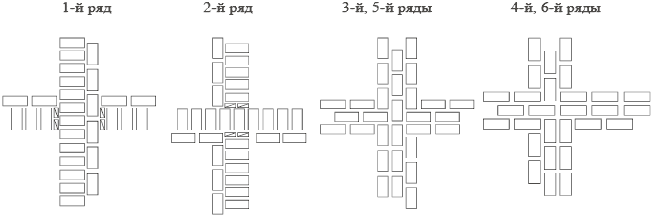 Кладка пересечения стен толщиной 1,5 кирпича.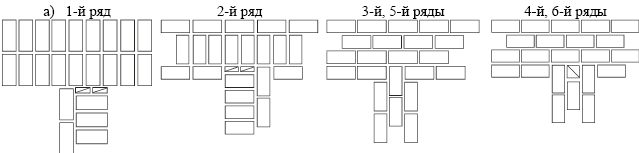 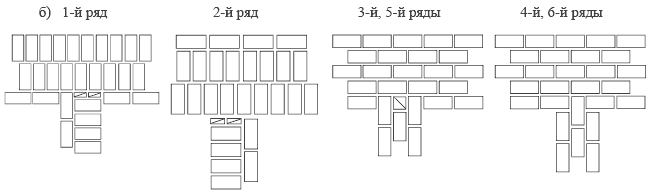 Кладка примыканий стен по многорядной системе перевязки толщиной в 2 и 1,5 кирпича (а) ив 2,5 и 1,5 кирпича (б)II. Ход работы (задания):Однорядная (цепная) система перевязки швов1. Прочитать схемы порядовок и зачертить: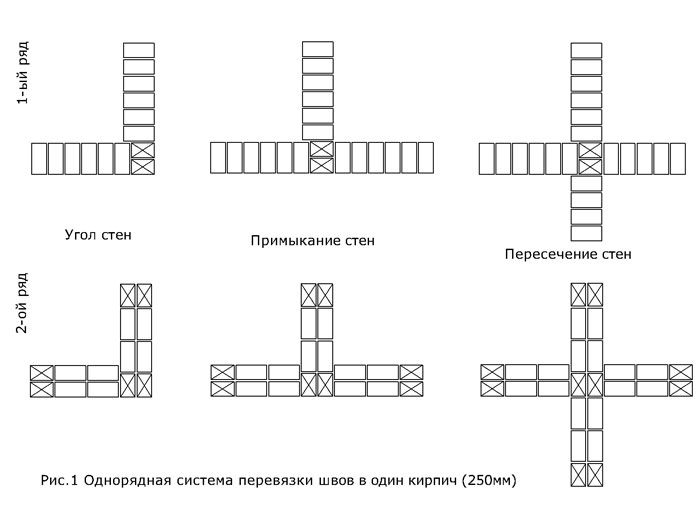 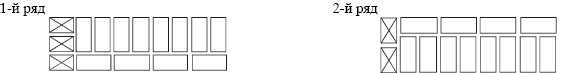 Кладка вертикальных ограничений стен при однорядной системе перевязки толщиной в 1,5 кирпича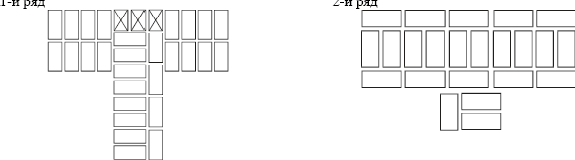 Кладка примыканий стен по однорядной системе перевязки толщиной в 2 и 1,5 кирпича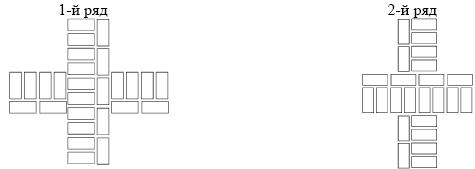 Кладка пересечений стен толщиной 1.5 кирпичаIII. Ход работы (задания):Трёхрядная система перевязки швовПрочитать схемы порядовок и зачертить: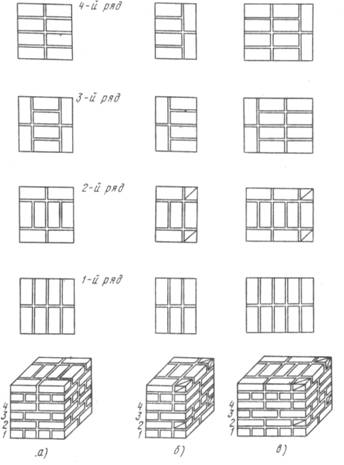 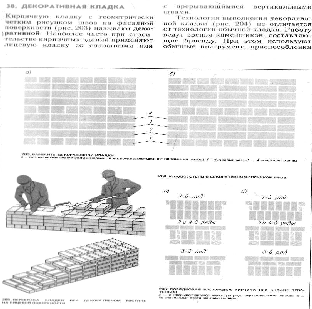 Схема трёхрядной системы перевязки при кладке кирпичных столбов1 ряд          2 ряд         3 ряд         4ряд2 х 1/2 кирпича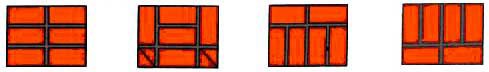 2 х 2 кирпича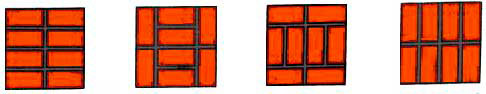 2 х 1 1/2 кирпича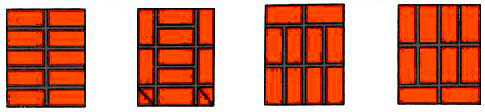 Схема кладки простенков с четвертями в два кирпича.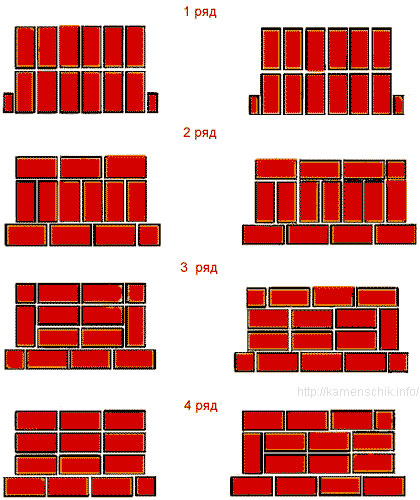  Схема кладки простенков с четвертями в полтора кирпича.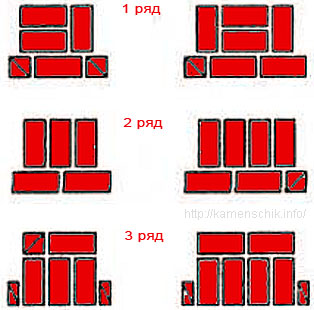 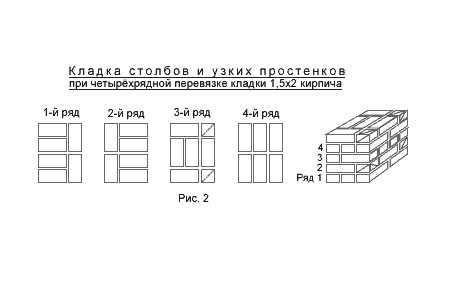 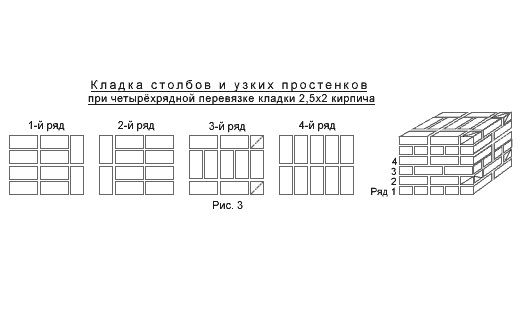 Дополнительное задание -Результат деятельностизачерченные в тетради чертежи схем порядовокЗащита: устнаяДайте определение каменной кладки.Ответьте на вопросы по чертежу:- элементы каменной кладки- обозначение половинки кирпича- обозначение четвертинки кирпича-обозначение трёхчетвёртки кирпича- толщину стен по порядовкамКритерии оценки:Оценка «отлично» ставится, если:- работа (отдельный этап) выполнена правильно, аккуратно, в срок, обучающийся может пояснить ход выполнения работы, назвать основные термины и определения;Оценку «хорошо» обучающийся получает, если:- работа (ее этап) выполнена правильно, но сдана позже назначенного срока, или в работе имеются небольшие несущественные ошибки, но обучающийся может пояснить ход выполнения работы, и находит свои ошибки самостоятельно с помощью преподавателя;Оценку «удовлетворительно» обучающийся получает, если:- выполнена с небольшими ошибками, сдана позже назначенного срока, обучающийся путается в определениях, но может осознать свои ошибки с помощью преподавателя, обладает слабой теоретической базой;Оценку «неудовлетворительно» обучающийся получает, если:- работа (ее этап) выполнена с ошибками, с несоблюдением стандартов, обучающийся не знает терминов и определений, не может осознать свои ошибки даже с помощью преподавателя, не обладает теоретической базой.Практическая работа № 2Тема: Кладка обреза стены по многорядной системе перевязки швовМетодическое руководствоВыполнить кладку.Оснащение:рекомендуемые информационные источники:Лукин А.А. Технология каменных работ: учебное пособие для студентов учреждений сред.проф. Образования/ А.А. Лукин. – 4-е изд., стер. – М.: Издательский центр «Академия», 2014. – 304с.Карточка – заданиеМатериалы: кирпич, песок, известьИнструмент и приспособления: кельма, кирочка, растворная лопата, отвес, уровень, угольник.Оборудование и инвентарь: растворные ящики, ведраВремя выполнения: 12 часовI. Ход работы (задания):Карточка-задание № 1Внимательно прочитайте задание.Вам, как каменщику, необходимо выложить обрез стены по многорядной системе перевязки швов высотой -0,52 м., длиной – 1,28 м., толщиной в 1,5 кирпича – 0,380 м. согласно технологической последовательности каменной кладки.Для выполнения работы вы можете воспользоваться указанной ниже схемой (порядовки кладки)Время выполнения работы – 6 часов.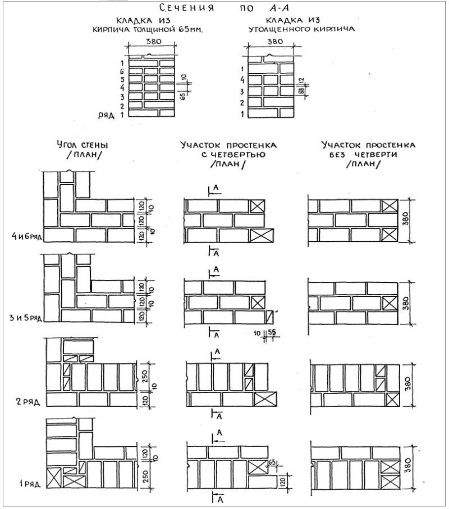 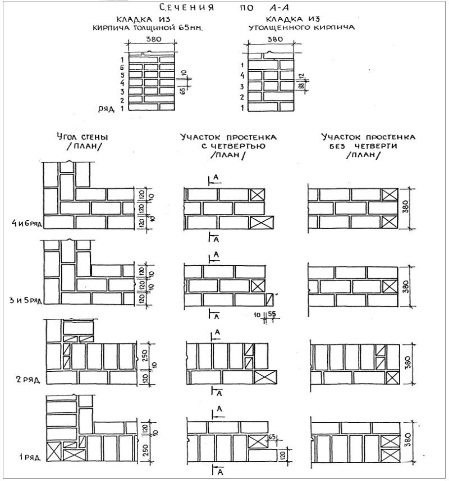 Критерии оценивания практического задания:Соблюдение правил ТБ при каменных работах. – 5 балловСоблюдение системы перевязки швов – 10 баллов.Толщина вертикальных швов не более 8 - 15 мм.– 10 балловТолщина горизонтальных швов не более 10 - 15 мм.– 10 балловВертикальность кладки (допустимое отклонение не более 5 мм).– 10 балловГоризонтальность кладки (допустимое отклонение не более 5 мм).– 10 балловПолное заполнение швов раствором.– 10 балловРовность и чистота лицевой поверхности.– 10 балловСоблюдение технологической последовательности каменной кладки – 10 балловПроизводительность труда – 6 часов.– 5 балловГотовый продукт обрез стены по многорядной системе перевязки швов– 10 балловКритерии оценки:Оценка индивидуальных образовательных достижений по результатам текущего контроля производится в соответствии с универсальной шкалой (таблица).Качественная оценка уровня подготовкибалл (отметка)вербальный аналог95-1005отлично80-944хорошо51-793удовлетворительно50 и менее2неудовлетворительноКарточка-задание № 2Внимательно прочитайте задание.Вам, как каменщику, необходимо выложить обрез стены по многорядной системе перевязки швов высотой - 0,52 м., длиной – 1,28 м., толщиной в 2 кирпича – 0,510 м., согласно технологической последовательности каменной кладки.Для выполнения работы вы можете воспользоваться указанной ниже схемой (порядовки кладки)Время выполнения работы – 6 часов.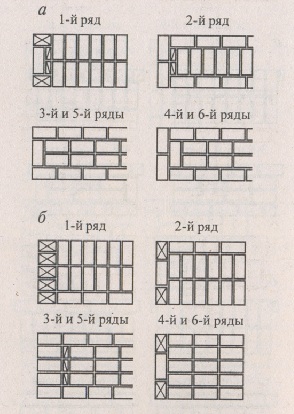 Критерии оценивания практического задания:Соблюдение правил ТБ при каменных работах. – 5 балловСоблюдение системы перевязки швов – 10 баллов.Толщина вертикальных швов не более 8 - 15 мм.– 10 балловТолщина горизонтальных швов не более 10 - 15 мм.– 10 балловВертикальность кладки ( допустимое отклонение не более 5 мм).– 10 балловГоризонтальность кладки (допустимое отклонение не более 5 мм).– 10 балловПолное заполнение швов раствором.– 10 балловРовность и чистота лицевой поверхности.– 10 балловСоблюдение технологической последовательности каменной кладки – 10 балловПроизводительность труда – 6 часов.– 5 балловГотовый продукт обрез стены по многорядной системе перевязки швов – 10 балловКритерии оценки:Оценка индивидуальных образовательных достижений по результатам текущего контроля производится в соответствии с универсальной шкалой (таблица).Качественная оценка уровня подготовкибалл (отметка)вербальный аналог95-1005отлично80-944хорошо51-793удовлетворительно50 и менее2неудовлетворительноТекущий контроль Раздел 1. Технология кирпичной кладкиТема 1.2.Каменные работы различной сложностиПрактическая работа № 3Цель: формировать – У-1выбирать инструменты, приспособления и инвентарь для каменных работ; У-2 подбирать требуемые материалы для каменной кладки; У-3 приготавливать растворную смесь для производства каменной кладки; У-4 организовывать рабочее место каменщика;У-7 читать чертежи и схемы каменных конструкций;У-8 выполнять разметку каменных конструкций; У-9 производить каменную кладку стен и столбов из кирпича, камней и мелких блоков под штукатурку и с расшивкой швов по различным системам перевязки швов; к освоению МДК.03.01 Технология каменных работ по профессиям 12680 Каменщики овладению общими компетенциями (ОК):ОК 2. Организовывать собственную деятельность, исходя из цели и способов ее достижения, определенных руководителем.ОК 3. Анализировать рабочую ситуацию, осуществлять текущий и итоговый контроль, оценку и коррекцию собственной деятельности, нести ответственность за результаты своей работы.ОК 4. Осуществлять поиск информации, необходимой для выполнения профессиональных задач.ОК 6.Работать в команде, эффективно общаться с коллегами, руководством, клиентами.Тема: Кладка стены с убежной штрабой по многорядной системе перевязки швовМетодическое руководствоВыполнить кладку.Оснащение:рекомендуемые информационные источники:Лукин А.А. Технология каменных работ: учебное пособие для студентов учреждений сред.проф. Образования/ А.А. Лукин. – 4-е изд., стер. – М.: Издательский центр «Академия», 2014. – 304с.Карточка – заданиеМатериалы: кирпич, песок, известьИнструмент и приспособления: кельма, кирочка, растворная лопата, отвес, уровень, угольник.Оборудование и инвентарь: растворные ящики, ведраВремя выполнения: 12 часовХод работы (задания):Карточка-задание № 1Внимательно прочитайте задание.Вам, как каменщику, необходимо выложить участок стены с убежной штрабой по многорядной системе перевязки швов высотой - 0,52 м., длиной – 1,28 м., толщиной в 2,5 кирпича – 0,640 м., согласно технологической последовательности каменной кладки.Для выполнения работы вы можете воспользоваться указанной ниже схемой (порядовки кладки)Время выполнения работы – 6 часов.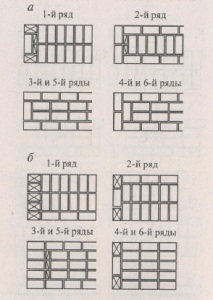 Критерии оценивания практического задания:Соблюдение правил ТБ при каменных работах. – 5 балловСоблюдение системы перевязки швов – 10 баллов.Толщина вертикальных швов не более 8 - 15 мм.– 10 балловТолщина горизонтальных швов не более 10 - 15 мм.– 10 балловВертикальность кладки (допустимое отклонение не более 5 мм).– 10 балловГоризонтальность кладки (допустимое отклонение не более 5 мм).– 10 балловПолное заполнение швов раствором.– 10 балловРовность и чистота лицевой поверхности.– 10 балловСоблюдение технологической последовательности каменной кладки – 10 балловПроизводительность труда – 6 часов.– 5 балловГотовый продукт участок стены с убежной штрабой по многорядной системе перевязки швов– 10 балловКритерии оценки:Оценка индивидуальных образовательных достижений по результатам текущего контроля производится в соответствии с универсальной шкалой (таблица).Качественная оценка уровня подготовкибалл (отметка)вербальный аналог95-1005отлично80-944хорошо51-793удовлетворительно50 и менее2неудовлетворительноКарточка-задание № 2Внимательно прочитайте задание.Вам, как каменщику, необходимо выложить участок стены с убежной штрабой по многорядной системе перевязки швов высотой - 0,52 м., длиной – 1,28 м., толщиной в 2 кирпича – 0,510 м., согласно технологической последовательности каменной кладки.Для выполнения работы вы можете воспользоваться указанной ниже схемой (порядовки кладки)Время выполнения работы – 6 часов.Критерии оценивания практического задания:Соблюдение правил ТБ при каменных работах. – 5 балловСоблюдение системы перевязки швов – 10 баллов.Толщина вертикальных швов не более 8 - 15 мм.– 10 балловТолщина горизонтальных швов не более 10 - 15 мм.– 10 балловВертикальность кладки (допустимое отклонение не более 5 мм).– 10 балловГоризонтальность кладки (допустимое отклонение не более 5 мм).– 10 балловПолное заполнение швов раствором.– 10 балловРовность и чистота лицевой поверхности.– 10 балловСоблюдение технологической последовательности каменной кладки – 10 балловПроизводительность труда – 6 часов.– 5 балловГотовый продукт– участок стены с убежной штрабой - 10 балловКритерии оценки:Оценка индивидуальных образовательных достижений по результатам текущего контроля производится в соответствии с универсальной шкалой (таблица).Качественная оценка уровня подготовкибалл (отметка)вербальный аналог95-1005отлично80-944хорошо51-793удовлетворительно50 и менее2неудовлетворительноТекущий контроль Раздел 1. Технология кирпичной кладкиТема 1.2. Каменные работы различной сложностиПрактическая работа № 4Цель: формировать – У-1выбирать инструменты, приспособления и инвентарь для каменных работ; У-2 подбирать требуемые материалы для каменной кладки; У-3 приготавливать растворную смесь для производства каменной кладки; У-4 организовывать рабочее место каменщика;У-7 читать чертежи и схемы каменных конструкций;У-8 выполнять разметку каменных конструкций; У-9 производить каменную кладку стен и столбов из кирпича, камней и мелких блоков под штукатурку и с расшивкой швов по различным системам перевязки швов; к освоению МДК.03.01 Технология каменных работ по профессиям 12680 Каменщики овладению общими компетенциями (ОК):ОК 2. Организовывать собственную деятельность, исходя из цели и способов ее достижения, определенных руководителем.ОК 3. Анализировать рабочую ситуацию, осуществлять текущий и итоговый контроль, оценку и коррекцию собственной деятельности, нести ответственность за результаты своей работы.ОК 4. Осуществлять поиск информации, необходимой для выполнения профессиональных задач.ОК 6.Работать в команде, эффективно общаться с коллегами, руководством, клиентами.Тема: Кладка угла стены по многорядной системе перевязки швовМетодическое руководствоВыполнить кладку.Оснащение:рекомендуемые информационные источники:Лукин А.А. Технология каменных работ: учебное пособие для студентов учреждений сред.проф. Образования/ А.А. Лукин. – 4-е изд., стер. – М.: Издательский центр «Академия», 2014. – 304с.Карточка – заданиеМатериалы: кирпич, песок, известьИнструмент и приспособления: кельма, кирочка, растворная лопата, отвес, уровень, угольник.Оборудование и инвентарь: растворные ящики, ведраВремя выполнения: 12 часовХод работы (задания):Карточка-задание № 1Внимательно прочитайте задание.Вам, как каменщику, необходимо выложить угол стены по многорядной системе перевязки швов высотой - 0,52 м., длиной вправо 0,901 м., влево 0,76 м., толщиной в 1кирпич – 0,250 м., согласно технологической последовательности каменной кладки.Для выполнения работы вы можете воспользоваться указанной ниже схемой (порядовки кладки)Время выполнения работы – 6 часов.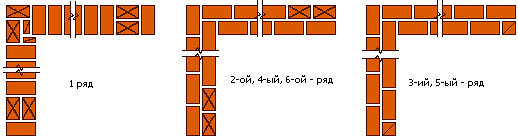 Критерии оценивания практического задания:Соблюдение правил ТБ при каменных работах. – 5 балловСоблюдение системы перевязки швов – 10 баллов.Толщина вертикальных швов не более 8 - 15 мм.– 10 балловТолщина горизонтальных швов не более 10 - 15 мм.– 10 балловВертикальность кладки (допустимое отклонение не более 5 мм).– 10 балловГоризонтальность кладки (допустимое отклонение не более 5 мм).– 10 балловПолное заполнение швов раствором.– 10 балловРовность и чистота лицевой поверхности.– 10 балловСоблюдение технологической последовательности каменной кладки – 10 балловПроизводительность труда – 6 часов.– 5 балловГотовый продукт –угол стены по многорядной системе перевязки швов-10 балловКритерии оценки:Оценка индивидуальных образовательных достижений по результатам текущего контроля производится в соответствии с универсальной шкалой (таблица).Качественная оценка уровня подготовкибалл (отметка)вербальный аналог95-1005отлично80-944хорошо51-793удовлетворительно50 и менее2неудовлетворительноКарточка-задание № 2Внимательно прочитайте задание.Вам, как каменщику, необходимо выложить угол стены по многорядной системе перевязки швов высотой - 0,52 м., длиной – вправо0,713 м., влево 0,57 м., толщиной в 2 кирпича – 0,510 м., согласно технологической последовательности каменной кладки.Для выполнения работы вы можете воспользоваться указанной ниже схемой (порядовки кладки)Время выполнения работы – 6 часов.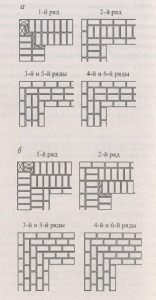 Критерии оценивания практического задания:Соблюдение правил ТБ при каменных работах. – 5 балловСоблюдение системы перевязки швов – 10 баллов.Толщина вертикальных швов не более 8 - 15 мм.– 10 балловТолщина горизонтальных швов не более 10 - 15 мм.– 10 балловВертикальность кладки (допустимое отклонение не более 5 мм).– 10 балловГоризонтальность кладки (допустимое отклонение не более 5 мм).– 10 балловПолное заполнение швов раствором.– 10 балловРовность и чистота лицевой поверхности.– 10 балловСоблюдение технологической последовательности каменной кладки – 10 балловПроизводительность труда – 6 часов.– 5 балловГотовый продукт угол стены по многорядной системе перевязки швов– 10 балловКритерии оценки:Оценка индивидуальных образовательных достижений по результатам текущего контроля производится в соответствии с универсальной шкалой (таблица).Качественная оценка уровня подготовкибалл (отметка)вербальный аналог95-1005отлично80-944хорошо51-793удовлетворительно50 и менее2неудовлетворительноТекущий контроль Раздел 1. Технология кирпичной кладкиТема 1.2. Каменные работы различной сложностиПрактическая работа № 5Цель: формировать – У-1выбирать инструменты, приспособления и инвентарь для каменных работ; У-2 подбирать требуемые материалы для каменной кладки; У-3 приготавливать растворную смесь для производства каменной кладки; У-4 организовывать рабочее место каменщика;У-7 читать чертежи и схемы каменных конструкций;У-8 выполнять разметку каменных конструкций; У-9 производить каменную кладку стен и столбов из кирпича, камней и мелких блоков под штукатурку и с расшивкой швов по различным системам перевязки швов; к освоению МДК.03.01 Технология каменных работ по профессиям 12680 Каменщики овладению общими компетенциями (ОК):ОК 2. Организовывать собственную деятельность, исходя из цели и способов ее достижения, определенных руководителем.ОК 3. Анализировать рабочую ситуацию, осуществлять текущий и итоговый контроль, оценку и коррекцию собственной деятельности, нести ответственность за результаты своей работы.ОК 4. Осуществлять поиск информации, необходимой для выполнения профессиональных задач.ОК 6.Работать в команде, эффективно общаться с коллегами, руководством, клиентами.Тема: Кладка примыкание стен по многорядной системе перевязки швовМетодическое руководствоВыполнить кладку.Оснащение:рекомендуемые информационные источники:Лукин А.А. Технология каменных работ: учебное пособие для студентов учреждений сред.проф. Образования/ А.А. Лукин. – 4-е изд., стер. – М.: Издательский центр «Академия», 2014. – 304с.Карточка – заданиеМатериалы: кирпич, песок, известьИнструмент и приспособления: кельма, кирочка, растворная лопата, отвес, уровень, угольник.Оборудование и инвентарь: растворные ящики, ведраВремя выполнения: 12 часовХод работы (задания):Карточка-задание № 1Внимательно прочитайте задание.Вам, как каменщику, необходимо выложить примыкание стен по многорядной системе перевязки швов высотой - 0,52 м., длиной –основная1,29 м., примыкающая 0,52 м., толщиной в 1,5кирпича – 0,380 м., примыкающая стена толщиной в 1 кирпич – 0,250 м., согласно технологической последовательности каменной кладки.Для выполнения работы вы можете воспользоваться указанной ниже схемой (порядовки кладки)Время выполнения работы – 6 часов.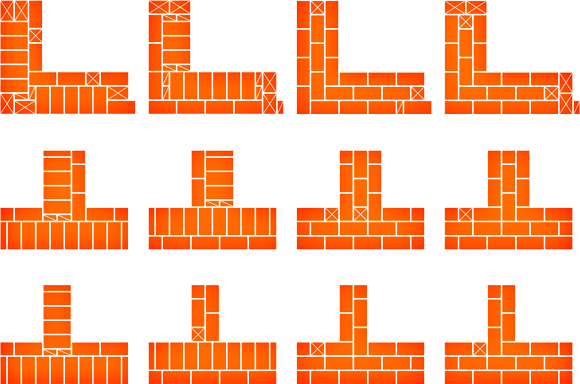 1 ряд 2 ряд 3 ряд - 5 ряд 4 ряд – 6 рядКритерии оценивания практического задания:Соблюдение правил ТБ при каменных работах. – 5 балловСоблюдение системы перевязки швов – 10 баллов.Толщина вертикальных швов не более 8 - 15 мм.– 10 балловТолщина горизонтальных швов не более 10 - 15 мм.– 10 балловВертикальность кладки (допустимое отклонение не более 5 мм).– 10 балловГоризонтальность кладки (допустимое отклонение не более 5 мм).– 10 балловПолное заполнение швов раствором.– 10 балловРовность и чистота лицевой поверхности.– 10 балловСоблюдение технологической последовательности каменной кладки – 10 балловПроизводительность труда – 6 часов.– 5 балловГотовый продукт примыкание стен по многорядной системе перевязки швов– 10 балловКритерии оценки:Оценка индивидуальных образовательных достижений по результатам текущего контроля производится в соответствии с универсальной шкалой (таблица).Качественная оценка уровня подготовкибалл (отметка)вербальный аналог95-1005отлично80-944хорошо51-793удовлетворительно50 и менее2неудовлетворительноКарточка-задание № 2Внимательно прочитайте задание.Вам, как каменщику, необходимо выложить примыкание стен по многорядной системе перевязки швов высотой - 0,52 м., длиной – основная1,29 м., примыкающая 0,52 м., толщиной в 1,5 кирпича – 0,380 м., примыкающая стена толщиной в 1,5 кирпич – 0,380 м., согласно технологической последовательности каменной кладки.Для выполнения работы вы можете воспользоваться указанной ниже схемой (порядовки кладки)Время выполнения работы – 6 часов.1 ряд 2 ряд 3 ряд - 5 ряд 4 ряд – 6 рядКритерии оценивания практического задания:Соблюдение правил ТБ при каменных работах. – 5 балловСоблюдение системы перевязки швов – 10 баллов.Толщина вертикальных швов не более 8 - 15 мм.– 10 балловТолщина горизонтальных швов не более 10 - 15 мм.– 10 балловВертикальность кладки (допустимое отклонение не более 5 мм).– 10 балловГоризонтальность кладки (допустимое отклонение не более 5 мм).– 10 балловПолное заполнение швов раствором.– 10 балловРовность и чистота лицевой поверхности.– 10 балловСоблюдение технологической последовательности каменной кладки – 10 балловПроизводительность труда – 6 часов.– 5 балловГотовый продукт примыкание стен по многорядной системе перевязки швов – 10 балловКритерии оценки:Оценка индивидуальных образовательных достижений по результатам текущего контроля производится в соответствии с универсальной шкалой (таблица).Качественная оценка уровня подготовкибалл (отметка)вербальный аналог95-1005отлично80-944хорошо51-793удовлетворительно50 и менее2неудовлетворительноТекущий контроль Раздел 1. Технология кирпичной кладкиТема 1.2. Каменные работы различной сложностиПрактическая работа № 6Цель: формировать – У-1выбирать инструменты, приспособления и инвентарь для каменных работ; У-2 подбирать требуемые материалы для каменной кладки; У-3 приготавливать растворную смесь для производства каменной кладки; У-4 организовывать рабочее место каменщика;У-7 читать чертежи и схемы каменных конструкций;У-8 выполнять разметку каменных конструкций; У-9 производить каменную кладку стен и столбов из кирпича, камней и мелких блоков под штукатурку и с расшивкой швов по различным системам перевязки швов; к освоению МДК.03.01 Технология каменных работ по профессиям 12680 Каменщики овладению общими компетенциями (ОК):ОК 2. Организовывать собственную деятельность, исходя из цели и способов ее достижения, определенных руководителем.ОК 3. Анализировать рабочую ситуацию, осуществлять текущий и итоговый контроль, оценку и коррекцию собственной деятельности, нести ответственность за результаты своей работы.ОК 4. Осуществлять поиск информации, необходимой для выполнения профессиональных задач.ОК 6.Работать в команде, эффективно общаться с коллегами, руководством, клиентами.Тема: Кладка пересечение стен по многорядной системе перевязки швовМетодическое руководствоВыполнить кладку.Оснащение:рекомендуемые информационные источники:Лукин А.А. Технология каменных работ: учебное пособие для студентов учреждений сред.проф. Образования/ А.А. Лукин. – 4-е изд., стер. – М.: Издательский центр «Академия», 2014. – 304с.Карточка – заданиеМатериалы: кирпич, песок, известьИнструмент и приспособления: кельма, кирочка, растворная лопата, отвес, уровень, угольник.Оборудование и инвентарь: растворные ящики, ведраВремя выполнения: 12 часовХод работы (задания):Карточка-задание № 1Внимательно прочитайте задание.Вам, как каменщику, необходимо выложить пересечение стен по многорядной системе перевязки швов высотой - 0,52 м., длиной –основная1,51м., пересечения 1,25 м., толщиной в 1,5 кирпича – 0,380 м., согласно технологической последовательности каменной кладки.Для выполнения работы вы можете воспользоваться указанной ниже схемой (порядовки кладки)Время выполнения работы – 6 часов.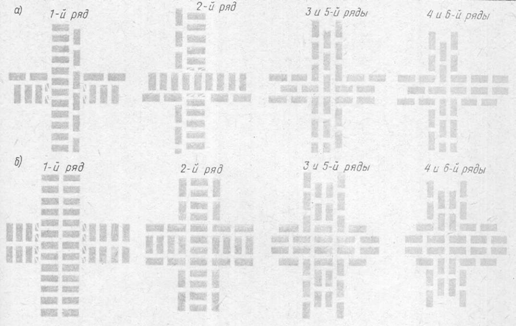 Критерии оценивания практического задания:Соблюдение правил ТБ при каменных работах. – 5 балловСоблюдение системы перевязки швов – 10 баллов.Толщина вертикальных швов не более 8 - 15 мм.– 10 балловТолщина горизонтальных швов не более 10 - 15 мм.– 10 балловВертикальность кладки (допустимое отклонение не более 5 мм).– 10 балловГоризонтальность кладки (допустимое отклонение не более 5 мм).– 10 балловПолное заполнение швов раствором.– 10 балловРовность и чистота лицевой поверхности.– 10 балловСоблюдение технологической последовательности каменной кладки – 10 балловПроизводительность труда – 6 часов.– 5 балловГотовый продукт пересечение стен по многорядной системе перевязки швов– 10 балловКритерии оценки:Оценка индивидуальных образовательных достижений по результатам текущего контроля производится в соответствии с универсальной шкалой (таблица).Качественная оценка уровня подготовкибалл (отметка)вербальный аналог95-1005отлично80-944хорошо51-793удовлетворительно50 и менее2неудовлетворительноКарточка-задание № 2Внимательно прочитайте задание.Вам, как каменщику, необходимо выложить пересечение стен по многорядной системе перевязки швов высотой - 0,52 м., длиной –основная1,51м., пересечения 1,25 м., толщиной в 2 кирпича – 0,510 м., согласно технологической последовательности каменной кладки.Для выполнения работы вы можете воспользоваться указанной ниже схемой (порядовки кладки)Время выполнения работы – 6 часов.Критерии оценивания практического задания:Соблюдение правил ТБ при каменных работах. – 5 балловСоблюдение системы перевязки швов – 10 баллов.Толщина вертикальных швов не более 8 - 15 мм.– 10 балловТолщина горизонтальных швов не более 10 - 15 мм.– 10 балловВертикальность кладки (допустимое отклонение не более 5 мм).– 10 балловГоризонтальность кладки (допустимое отклонение не более 5 мм).– 10 балловПолное заполнение швов раствором.– 10 балловРовность и чистота лицевой поверхности.– 10 балловСоблюдение технологической последовательности каменной кладки – 10 балловПроизводительность труда – 6 часов.– 5 балловГотовый продукт пересечение стен по многорядной системе перевязки швов– 10 балловКритерии оценки:Оценка индивидуальных образовательных достижений по результатам текущего контроля производится в соответствии с универсальной шкалой (таблица).Качественная оценка уровня подготовкибалл (отметка)вербальный аналог95-1005отлично80-944хорошо51-793удовлетворительно50 и менее2неудовлетворительноТекущий контроль Раздел 1. Технология кирпичной кладкиТема 1.2. Каменные работы различной сложностиПрактическая работа № 7Цель: формировать – У-1выбирать инструменты, приспособления и инвентарь для каменных работ; У-2 подбирать требуемые материалы для каменной кладки; У-3 приготавливать растворную смесь для производства каменной кладки; У-4 организовывать рабочее место каменщика;У-7 читать чертежи и схемы каменных конструкций;У-8 выполнять разметку каменных конструкций; У-9 производить каменную кладку стен и столбов из кирпича, камней и мелких блоков под штукатурку и с расшивкой швов по различным системам перевязки швов; к освоению МДК.03.01 Технология каменных работ по профессиям 12680 Каменщики овладению общими компетенциями (ОК):ОК 2. Организовывать собственную деятельность, исходя из цели и способов ее достижения, определенных руководителем.ОК 3. Анализировать рабочую ситуацию, осуществлять текущий и итоговый контроль, оценку и коррекцию собственной деятельности, нести ответственность за результаты своей работы.ОК 4. Осуществлять поиск информации, необходимой для выполнения профессиональных задач.ОК 6.Работать в команде, эффективно общаться с коллегами, руководством, клиентами.Тема: Кладка простенков по многорядной системе перевязки швовМетодическое руководствоВыполнить кладку.Оснащение:рекомендуемые информационные источники:Лукин А.А. Технология каменных работ: учебное пособие для студентов учреждений сред.проф. Образования/ А.А. Лукин. – 4-е изд., стер. – М.: Издательский центр «Академия», 2014. – 304с.Карточка – заданиеМатериалы: кирпич, песок, известьИнструмент и приспособления: кельма, кирочка, растворная лопата, отвес, уровень, угольник.Оборудование и инвентарь: растворные ящики, ведраВремя выполнения: 12 часовХод работы (задания):Карточка-задание № 1Внимательно прочитайте задание.Вам, как каменщику, необходимо выложить простенок по многорядной системе перевязки швов высотой - 0,52 м., длиной –1,135м., толщиной в 2кирпича – 0,510 м., согласно технологической последовательности каменной кладки.Для выполнения работы вы можете воспользоваться указанной ниже схемой (порядовки кладки)Время выполнения работы – 6 часов.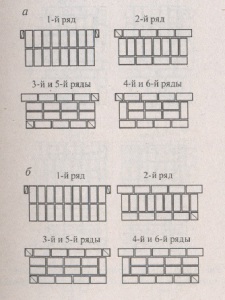 Критерии оценивания практического задания:Соблюдение правил ТБ при каменных работах. – 5 балловСоблюдение системы перевязки швов – 10 баллов.Толщина вертикальных швов не более 8 - 15 мм.– 10 балловТолщина горизонтальных швов не более 10 - 15 мм.– 10 балловВертикальность кладки (допустимое отклонение не более 5 мм).– 10 балловГоризонтальность кладки (допустимое отклонение не более 5 мм).– 10 балловПолное заполнение швов раствором.– 10 балловРовность и чистота лицевой поверхности.– 10 балловСоблюдение технологической последовательности каменной кладки – 10 балловПроизводительность труда – 6 часов.– 5 балловГотовый продукт простенок по многорядной системе перевязки швов– 10 балловКритерии оценки:Оценка индивидуальных образовательных достижений по результатам текущего контроля производится в соответствии с универсальной шкалой (таблица).Качественная оценка уровня подготовкибалл (отметка)вербальный аналог95-1005отлично80-944хорошо51-793удовлетворительно50 и менее2неудовлетворительноКарточка-задание № 2Внимательно прочитайте задание.Вам, как каменщику, необходимо выложить простенок по многорядной системе перевязки швов высотой - 0,52 м., длиной –1,3м., толщиной в 2 кирпича – 0,510 м., согласно технологической последовательности каменной кладки.Для выполнения работы вы можете воспользоваться указанной ниже схемой (порядовки кладки)Время выполнения работы – 6 часов.Критерии оценивания практического задания:Соблюдение правил ТБ при каменных работах. – 5 балловСоблюдение системы перевязки швов – 10 баллов.Толщина вертикальных швов не более 8 - 15 мм.– 10 балловТолщина горизонтальных швов не более 10 - 15 мм.– 10 балловВертикальность кладки (допустимое отклонение не более 5 мм).– 10 балловГоризонтальность кладки (допустимое отклонение не более 5 мм).– 10 балловПолное заполнение швов раствором.– 10 балловРовность и чистота лицевой поверхности.– 10 балловСоблюдение технологической последовательности каменной кладки – 10 балловПроизводительность труда – 6 часов.– 5 балловГотовый продукт простенок по многорядной системе перевязки швов– 10 балловКритерии оценки:Оценка индивидуальных образовательных достижений по результатам текущего контроля производится в соответствии с универсальной шкалой (таблица).Качественная оценка уровня подготовкибалл (отметка)вербальный аналог95-1005отлично80-944хорошо51-793удовлетворительно50 и менее2неудовлетворительноТекущий контроль Раздел 1. Технология кирпичной кладкиТема 1.2. Каменные работы различной сложностиПрактическая работа № 8Цель: формировать – У-1выбирать инструменты, приспособления и инвентарь для каменных работ; У-2 подбирать требуемые материалы для каменной кладки; У-3 приготавливать растворную смесь для производства каменной кладки; У-4 организовывать рабочее место каменщика;У-7 читать чертежи и схемы каменных конструкций;У-8 выполнять разметку каменных конструкций; У-9 производить каменную кладку стен и столбов из кирпича, камней и мелких блоков под штукатурку и с расшивкой швов по различным системам перевязки швов;к освоению МДК.03.01 Технология каменных работ по профессиям 12680 Каменщики овладению общими компетенциями (ОК):ОК 2. Организовывать собственную деятельность, исходя из цели и способов ее достижения, определенных руководителем.ОК 3. Анализировать рабочую ситуацию, осуществлять текущий и итоговый контроль, оценку и коррекцию собственной деятельности, нести ответственность за результаты своей работы.ОК 4. Осуществлять поиск информации, необходимой для выполнения профессиональных задач.ОК 6.Работать в команде, эффективно общаться с коллегами, руководством, клиентами.Тема: Кладка обреза стены по однорядной (цепной) системе перевязки швовМетодическое руководствоВыполнить кладку.Оснащение:рекомендуемые информационные источники:Лукин А.А. Технология каменных работ: учебное пособие для студентов учреждений сред.проф. Образования/ А.А. Лукин. – 4-е изд., стер. – М.: Издательский центр «Академия», 2014. – 304с.Карточка – заданиеМатериалы: кирпич, песок, известьИнструмент и приспособления: кельма, кирочка, растворная лопата, отвес, уровень, угольник.Оборудование и инвентарь: растворные ящики, ведраВремя выполнения: 12 часовХод работы (задания):Карточка-задание № 1Внимательно прочитайте задание.Вам, как каменщику, необходимо выложить обрез стены по однорядной (цепной) системе перевязки швов высотой - 0,52 м., длиной –1,28 м., толщиной в 1,5кирпича – 0,380 м., согласно технологической последовательности каменной кладки.Для выполнения работы вы можете воспользоваться указанной ниже схемой (порядовки кладки)Время выполнения работы – 6 часов.Критерии оценивания практического задания:Соблюдение правил ТБ при каменных работах. – 5 балловСоблюдение системы перевязки швов – 10 баллов.Толщина вертикальных швов не более 8 - 15 мм.– 10 балловТолщина горизонтальных швов не более 10 - 15 мм.– 10 балловВертикальность кладки (допустимое отклонение не более 5 мм).– 10 балловГоризонтальность кладки (допустимое отклонение не более 5 мм).– 10 балловПолное заполнение швов раствором.– 10 балловРовность и чистота лицевой поверхности.– 10 балловСоблюдение технологической последовательности каменной кладки – 10 балловПроизводительность труда – 6 часов.– 5 балловГотовый продукт обрез стены по однорядной (цепной) системе перевязки швов– 10 балловКритерии оценки:Оценка индивидуальных образовательных достижений по результатам текущего контроля производится в соответствии с универсальной шкалой (таблица).Качественная оценка уровня подготовкибалл (отметка)вербальный аналог95-1005отлично80-944хорошо51-793удовлетворительно50 и менее2неудовлетворительноКарточка-задание № 2Внимательно прочитайте задание.Вам, как каменщику, необходимо выложить обрез стены по однорядной (цепной) системе перевязки швов высотой - 0,52 м., длиной –1,28 м., толщиной в 2 кирпича – 0,510 м., согласно технологической последовательности каменной кладки.Для выполнения работы вы можете воспользоваться указанной ниже схемой (порядовки кладки)Время выполнения работы – 6 часов.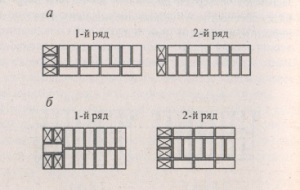 Критерии оценивания практического задания:Соблюдение правил ТБ при каменных работах. – 5 балловСоблюдение системы перевязки швов – 10 баллов.Толщина вертикальных швов не более 8 - 15 мм.– 10 балловТолщина горизонтальных швов не более 10 - 15 мм.– 10 балловВертикальность кладки (допустимое отклонение не более 5 мм).– 10 балловГоризонтальность кладки (допустимое отклонение не более 5 мм).– 10 балловПолное заполнение швов раствором.– 10 балловРовность и чистота лицевой поверхности.– 10 балловСоблюдение технологической последовательности каменной кладки – 10 балловПроизводительность труда – 6 часов.– 5 балловГотовый продукт обрез стены по однорядной (цепной) системе перевязки швов – 10 балловКритерии оценки:Оценка индивидуальных образовательных достижений по результатам текущего контроля производится в соответствии с универсальной шкалой (таблица).Качественная оценка уровня подготовкибалл (отметка)вербальный аналог95-1005отлично80-944хорошо51-793удовлетворительно50 и менее2неудовлетворительноТекущий контроль Раздел 1. Технология кирпичной кладкиТема 1.2. Каменные работы различной сложностиПрактическая работа № 9Цель: формировать – У-1выбирать инструменты, приспособления и инвентарь для каменных работ; У-2 подбирать требуемые материалы для каменной кладки; У-3 приготавливать растворную смесь для производства каменной кладки; У-4 организовывать рабочее место каменщика;У-7 читать чертежи и схемы каменных конструкций;У-8 выполнять разметку каменных конструкций; У-9 производить каменную кладку стен и столбов из кирпича, камней и мелких блоков под штукатурку и с расшивкой швов по различным системам перевязки швов;к освоению МДК.03.01 Технология каменных работ по профессиям 12680 Каменщики овладению общими компетенциями (ОК):ОК 2. Организовывать собственную деятельность, исходя из цели и способов ее достижения, определенных руководителем.ОК 3. Анализировать рабочую ситуацию, осуществлять текущий и итоговый контроль, оценку и коррекцию собственной деятельности, нести ответственность за результаты своей работы.ОК 4. Осуществлять поиск информации, необходимой для выполнения профессиональных задач.ОК 6.Работать в команде, эффективно общаться с коллегами, руководством, клиентами.Тема: Кладка стены с убежной штрабой по однорядной (цепной) системе перевязки швовМетодическое руководствоВыполнить кладку.Оснащение:рекомендуемые информационные источники:Лукин А.А. Технология каменных работ: учебное пособие для студентов учреждений сред.проф. Образования/ А.А. Лукин. – 4-е изд., стер. – М.: Издательский центр «Академия», 2014. – 304с.Карточка – заданиеМатериалы: кирпич, песок, известьИнструмент и приспособления: кельма, кирочка, растворная лопата, отвес, уровень, угольник.Оборудование и инвентарь: растворные ящики, ведраВремя выполнения: 12 часовХод работы (задания):Карточка-задание № 1Внимательно прочитайте задание.Вам, как каменщику, необходимо выложить участок стены с убежной штрабой по однорядной (цепной) системе перевязки швов высотой - 0,52 м., длиной –1,28 м., толщиной в 1,5 кирпича – 0,380 м., согласно технологической последовательности каменной кладки.Для выполнения работы вы можете воспользоваться указанной ниже схемой (порядовки кладки)Время выполнения работы – 6 часов.Критерии оценивания практического задания:Соблюдение правил ТБ при каменных работах. – 5 балловСоблюдение системы перевязки швов – 10 баллов.Толщина вертикальных швов не более 8 - 15 мм.– 10 балловТолщина горизонтальных швов не более 10 - 15 мм.– 10 балловВертикальность кладки (допустимое отклонение не более 5 мм).– 10 балловГоризонтальность кладки (допустимое отклонение не более 5 мм).– 10 балловПолное заполнение швов раствором.– 10 балловРовность и чистота лицевой поверхности.– 10 балловСоблюдение технологической последовательности каменной кладки – 10 балловПроизводительность труда – 6 часов.– 5 балловГотовый продукт участок стены с убежной штрабой по однорядной (цепной) системе перевязки швов– 10 балловКритерии оценки:Оценка индивидуальных образовательных достижений по результатам текущего контроля производится в соответствии с универсальной шкалой (таблица).Качественная оценка уровня подготовкибалл (отметка)вербальный аналог95-1005отлично80-944хорошо51-793удовлетворительно50 и менее2неудовлетворительноКарточка-задание № 2Внимательно прочитайте задание.Вам, как каменщику, необходимо выложить участок стены с убежно йштрабой по однорядной (цепной) системе перевязки швов высотой - 0,52 м., длиной –1,28 м., толщиной в 2 кирпича – 0,510 м., согласно технологической последовательности каменной кладки.Для выполнения работы вы можете воспользоваться указанной ниже схемой (порядовки кладки)Время выполнения работы – 6 часов.Критерии оценивания практического задания:Соблюдение правил ТБ при каменных работах. – 5 балловСоблюдение системы перевязки швов – 10 баллов.Толщина вертикальных швов не более 8 - 15 мм.– 10 балловТолщина горизонтальных швов не более 10 - 15 мм.– 10 балловВертикальность кладки (допустимое отклонение не более 5 мм).– 10 балловГоризонтальность кладки (допустимое отклонение не более 5 мм).– 10 балловПолное заполнение швов раствором.– 10 балловРовность и чистота лицевой поверхности.– 10 балловСоблюдение технологической последовательности каменной кладки – 10 балловПроизводительность труда – 6 часов.– 5 балловГотовый продукт участок стены с убежной штрабой по однорядной (цепной) системе перевязки швов– 10 балловКритерии оценки:Оценка индивидуальных образовательных достижений по результатам текущего контроля производится в соответствии с универсальной шкалой (таблица).Качественная оценка уровня подготовкибалл (отметка)вербальный аналог95-1005отлично80-944хорошо51-793удовлетворительно50 и менее2неудовлетворительноТекущий контроль Раздел 1. Технология кирпичной кладкиТема 1.2. Каменные работы различной сложностиПрактическая работа № 10Цель: формировать – У-1выбирать инструменты, приспособления и инвентарь для каменных работ; У-2 подбирать требуемые материалы для каменной кладки; У-3 приготавливать растворную смесь для производства каменной кладки; У-4 организовывать рабочее место каменщика;У-7 читать чертежи и схемы каменных конструкций;У-8 выполнять разметку каменных конструкций; У-9 производить каменную кладку стен и столбов из кирпича, камней и мелких блоков под штукатурку и с расшивкой швов по различным системам перевязки швов; к освоению МДК.03.01 Технология каменных работ по профессиям 12680 Каменщики овладению общими компетенциями (ОК):ОК 2. Организовывать собственную деятельность, исходя из цели и способов ее достижения, определенных руководителем.ОК 3. Анализировать рабочую ситуацию, осуществлять текущий и итоговый контроль, оценку и коррекцию собственной деятельности, нести ответственность за результаты своей работы.ОК 4. Осуществлять поиск информации, необходимой для выполнения профессиональных задач.ОК 6. Работать в команде, эффективно общаться с коллегами, руководством, клиентами.Тема: Кладка угла стены по однорядной (цепной) системе перевязки швовМетодическое руководствоВыполнить кладку.Оснащение:рекомендуемые информационные источники:Лукин А.А. Технология каменных работ: учебное пособие для студентов учреждений сред.проф. Образования/ А.А. Лукин. – 4-е изд., стер. – М.: Издательский центр «Академия», 2014. – 304с.Карточка – заданиеМатериалы: кирпич, песок, известьИнструмент и приспособления: кельма, кирочка, растворная лопата, отвес, уровень, угольник.Оборудование и инвентарь: растворные ящики, ведраВремя выполнения: 12 часовХод работы (задания):Карточка-задание № 1Внимательно прочитайте задание.Вам, как каменщику, необходимо выложить угол стены по однорядной (цепной) системе перевязки швов высотой - 0,52 м., длиной вправо0,901 м., влево 0,76 м., толщиной в 1 кирпич – 0,250 м., согласно технологической последовательности каменной кладки.Для выполнения работы вы можете воспользоваться указанной ниже схемой (порядовки кладки)Время выполнения работы – 6 часов.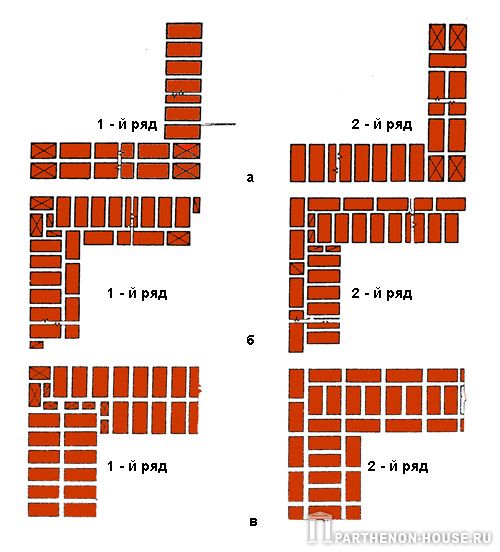 Критерии оценивания практического задания:Соблюдение правил ТБ при каменных работах. – 5 балловСоблюдение системы перевязки швов – 10 баллов.Толщина вертикальных швов не более 8 - 15 мм.– 10 балловТолщина горизонтальных швов не более 10 - 15 мм.– 10 балловВертикальность кладки (допустимое отклонение не более 5 мм).– 10 балловГоризонтальность кладки (допустимое отклонение не более 5 мм).– 10 балловПолное заполнение швов раствором.– 10 балловРовность и чистота лицевой поверхности.– 10 балловСоблюдение технологической последовательности каменной кладки – 10 балловПроизводительность труда – 6 часов.– 5 балловГотовый продукт угол стены по однорядной (цепной) системе перевязки швов– 10 балловКритерии оценки:Оценка индивидуальных образовательных достижений по результатам текущего контроля производится в соответствии с универсальной шкалой (таблица).Качественная оценка уровня подготовкибалл (отметка)вербальный аналог95-1005отлично80-944хорошо51-793удовлетворительно50 и менее2неудовлетворительноКарточка-задание № 2Внимательно прочитайте задание.Вам, как каменщику, необходимо выложить угол стены по однорядной (цепной) системе перевязки швов высотой - 0,52 м., длиной вправо0,901 м., влево 0,76 м., толщиной в 1,5кирпича – 0,380 м., согласно технологической последовательности каменной кладки.Для выполнения работы вы можете воспользоваться указанной ниже схемой (порядовки кладки)Время выполнения работы – 6 часов.Критерии оценивания практического задания:Соблюдение правил ТБ при каменных работах. – 5 балловСоблюдение системы перевязки швов – 10 баллов.Толщина вертикальных швов не более 8 - 15 мм.– 10 балловТолщина горизонтальных швов не более 10 - 15 мм.– 10 балловВертикальность кладки (допустимое отклонение не более 5 мм).– 10 балловГоризонтальность кладки (допустимое отклонение не более 5 мм).– 10 балловПолное заполнение швов раствором.– 10 балловРовность и чистота лицевой поверхности.– 10 балловСоблюдение технологической последовательности каменной кладки – 10 балловПроизводительность труда – 6 часов.– 5 балловГотовый продукт угол стены по однорядной (цепной) системе перевязки швов– 10 балловКритерии оценки:Оценка индивидуальных образовательных достижений по результатам текущего контроля производится в соответствии с универсальной шкалой (таблица).Качественная оценка уровня подготовкибалл (отметка)вербальный аналог95-1005отлично80-944хорошо51-793удовлетворительно50 и менее2неудовлетворительноТекущий контроль Раздел 1. Технология кирпичной кладкиТема 1.2. Каменные работы различной сложностиПрактическая работа № 11Цель: формировать – У-1выбирать инструменты, приспособления и инвентарь для каменных работ; У-2 подбирать требуемые материалы для каменной кладки; У-3 приготавливать растворную смесь для производства каменной кладки; У-4 организовывать рабочее место каменщика; У-7 читать чертежи и схемы каменных конструкций; У-8 выполнять разметку каменных конструкций; У-9 производить каменную кладку стен и столбов из кирпича, камней и мелких блоков под штукатурку и с расшивкой швов по различным системам перевязки швов; к освоению МДК.03.01 Технология каменных работ по профессиям 12680 Каменщики овладению общими компетенциями (ОК):ОК 2. Организовывать собственную деятельность, исходя из цели и способов ее достижения, определенных руководителем.ОК 3. Анализировать рабочую ситуацию, осуществлять текущий и итоговый контроль, оценку и коррекцию собственной деятельности, нести ответственность за результаты своей работы.ОК 4. Осуществлять поиск информации, необходимой для выполнения профессиональных задач.ОК 6.Работать в команде, эффективно общаться с коллегами, руководством, клиентами.Тема: Кладка примыкания стен по однорядной (цепной) системе перевязки швовМетодическое руководствоВыполнить кладку.Оснащение:рекомендуемые информационные источники:Лукин А.А. Технология каменных работ: учебное пособие для студентов учреждений сред.проф. Образования/ А.А. Лукин. – 4-е изд., стер. – М.: Издательский центр «Академия», 2014. – 304с.Карточка – заданиеМатериалы: кирпич, песок, известьИнструмент и приспособления: кельма, кирочка, растворная лопата, отвес, уровень, угольник.Оборудование и инвентарь: растворные ящики, ведраВремя выполнения: 12 часовХод работы (задания):Карточка-задание № 1Внимательно прочитайте задание.Вам, как каменщику, необходимо выложить примыкание стен по однорядной (цепной) системе перевязки швов высотой - 0,52 м., длиной – основная1,29 м., примыкающая 0,52 м., толщиной в 1,5 кирпича – 0,380 м., примыкающая стена толщиной в 1 кирпич – 0,250 м., согласно технологической последовательности каменной кладки.Для выполнения работы вы можете воспользоваться указанной ниже схемой (порядовки кладки)Время выполнения работы – 6 часов.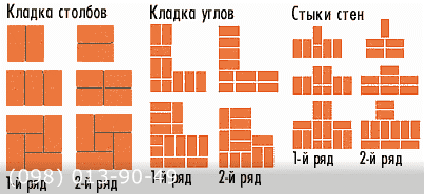 Критерии оценивания практического задания:Соблюдение правил ТБ при каменных работах. – 5 балловСоблюдение системы перевязки швов – 10 баллов.Толщина вертикальных швов не более 8 - 15 мм.– 10 балловТолщина горизонтальных швов не более 10 - 15 мм.– 10 балловВертикальность кладки (допустимое отклонение не более 5 мм).– 10 балловГоризонтальность кладки (допустимое отклонение не более 5 мм).– 10 балловПолное заполнение швов раствором.– 10 балловРовность и чистота лицевой поверхности.– 10 балловСоблюдение технологической последовательности каменной кладки – 10 балловПроизводительность труда – 6 часов.– 5 балловГотовый продукт примыкание стен по однорядной (цепной) системе перевязки швов– 10 балловКритерии оценки:Оценка индивидуальных образовательных достижений по результатам текущего контроля производится в соответствии с универсальной шкалой (таблица).Качественная оценка уровня подготовкибалл (отметка)вербальный аналог95-1005отлично80-944хорошо51-793удовлетворительно50 и менее2неудовлетворительноКарточка-задание № 2Внимательно прочитайте задание.Вам, как каменщику, необходимо выложить примыкание стен по однорядной (цепной) системе перевязки швов высотой - 0,52 м., длиной – основная1,29 м., примыкающая 0,52 м., основная толщиной в 2кирпича – 0,510 м., примыкающая стена толщиной в 1,5 кирпич – 0,380 м., согласно технологической последовательности каменной кладки.Для выполнения работы вы можете воспользоваться указанной ниже схемой (порядовки кладки)Время выполнения работы – 6 часов.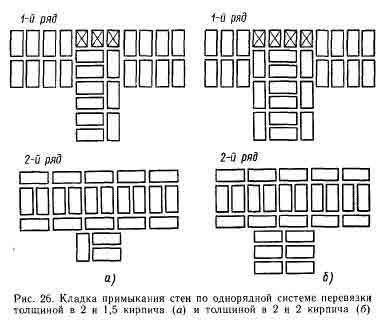 Критерии оценивания практического задания:Соблюдение правил ТБ при каменных работах. – 5 балловСоблюдение системы перевязки швов – 10 баллов.Толщина вертикальных швов не более 8 - 15 мм.– 10 балловТолщина горизонтальных швов не более 10 - 15 мм.– 10 балловВертикальность кладки (допустимое отклонение не более 5 мм).– 10 балловГоризонтальность кладки (допустимое отклонение не более 5 мм).– 10 балловПолное заполнение швов раствором.– 10 балловРовность и чистота лицевой поверхности.– 10 балловСоблюдение технологической последовательности каменной кладки – 10 балловПроизводительность труда – 6 часов.– 5 балловГотовый продукт примыкание стен по однорядной (цепной) системе перевязки швов– 10 балловКритерии оценки:Оценка индивидуальных образовательных достижений по результатам текущего контроля производится в соответствии с универсальной шкалой (таблица).Качественная оценка уровня подготовкибалл (отметка)вербальный аналог95-1005отлично80-944хорошо51-793удовлетворительно50 и менее2неудовлетворительноТекущий контроль Раздел 1. Технология кирпичной кладкиТема 1.2. Каменные работы различной сложностиПрактическая работа № 12Цель: формировать – У-1выбирать инструменты, приспособления и инвентарь для каменных работ; У-2 подбирать требуемые материалы для каменной кладки; У-3 приготавливать растворную смесь для производства каменной кладки; У-4 организовывать рабочее место каменщика;У-7 читать чертежи и схемы каменных конструкций;У-8 выполнять разметку каменных конструкций; У-9 производить каменную кладку стен и столбов из кирпича, камней и мелких блоков под штукатурку и с расшивкой швов по различным системам перевязки швов; к освоению МДК.03.01 Технология каменных работ по профессиям 12680 Каменщики овладению общими компетенциями (ОК):ОК 2. Организовывать собственную деятельность, исходя из цели и способов ее достижения, определенных руководителем.ОК 3. Анализировать рабочую ситуацию, осуществлять текущий и итоговый контроль, оценку и коррекцию собственной деятельности, нести ответственность за результаты своей работы.ОК 4. Осуществлять поиск информации, необходимой для выполнения профессиональных задач.ОК 6.Работать в команде, эффективно общаться с коллегами, руководством, клиентами.Тема: Кладка пересечения стен по однорядной (цепной) системе перевязки швовМетодическое руководствоВыполнить кладку.Оснащение:рекомендуемые информационные источники:Лукин А.А. Технология каменных работ: учебное пособие для студентов учреждений сред.проф. Образования/ А.А. Лукин. – 4-е изд., стер. – М.: Издательский центр «Академия», 2014. – 304с.Карточка – заданиеМатериалы: кирпич, песок, известьИнструмент и приспособления: кельма, кирочка, растворная лопата, отвес, уровень, угольник.Оборудование и инвентарь: растворные ящики, ведраВремя выполнения: 12 часовХод работы (задания):Карточка-задание № 1Внимательно прочитайте задание.Вам, как каменщику, необходимо выложить пересечение стен по однорядной (цепной) системе перевязки швов высотой - 0,52 м., длиной –основная1,51м., пересечения 1,25 м., толщиной в 1,5 кирпича – 0,380 м., согласно технологической последовательности каменной кладки.Для выполнения работы вы можете воспользоваться указанной ниже схемой (порядовки кладки)Время выполнения работы – 6 часов.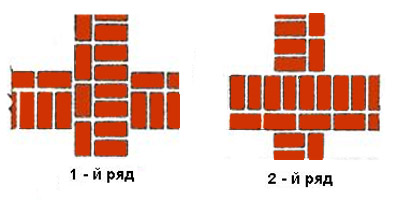 Критерии оценивания практического задания:Соблюдение правил ТБ при каменных работах. – 5 балловСоблюдение системы перевязки швов – 10 баллов.Толщина вертикальных швов не более 8 - 15 мм.– 10 балловТолщина горизонтальных швов не более 10 - 15 мм.– 10 балловВертикальность кладки (допустимое отклонение не более 5 мм).– 10 балловГоризонтальность кладки (допустимое отклонение не более 5 мм).– 10 балловПолное заполнение швов раствором.– 10 балловРовность и чистота лицевой поверхности.– 10 балловСоблюдение технологической последовательности каменной кладки – 10 балловПроизводительность труда – 6 часов.– 5 балловГотовый продукт пересечение стен по однорядной (цепной) системе перевязки швов – 10 балловКритерии оценки:Оценка индивидуальных образовательных достижений по результатам текущего контроля производится в соответствии с универсальной шкалой (таблица).Качественная оценка уровня подготовкибалл (отметка)вербальный аналог95-1005отлично80-944хорошо51-793удовлетворительно50 и менее2неудовлетворительноКарточка-задание № 2Внимательно прочитайте задание.Вам, как каменщику, необходимо выложить пересечение стен по однорядной (цепной) системе перевязки швов высотой - 0,52 м., длиной –основная1,51м., пересечения 1,25 м., толщиной в 2 кирпича – 0,510 м., согласно технологической последовательности каменной кладки.Для выполнения работы вы можете воспользоваться указанной ниже схемой (порядовки кладки)Время выполнения работы – 6 часов.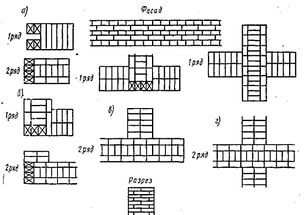 1-ряд 2- рядКритерии оценивания практического задания:Соблюдение правил ТБ при каменных работах. – 5 балловСоблюдение системы перевязки швов – 10 баллов.Толщина вертикальных швов не более 8 - 15 мм.– 10 балловТолщина горизонтальных швов не более 10 - 15 мм.– 10 балловВертикальность кладки (допустимое отклонение не более 5 мм).– 10 балловГоризонтальность кладки (допустимое отклонение не более 5 мм).– 10 балловПолное заполнение швов раствором.– 10 балловРовность и чистота лицевой поверхности.– 10 балловСоблюдение технологической последовательности каменной кладки – 10 балловПроизводительность труда – 6 часов.– 5 балловГотовый продукт пересечение стен по однорядной (цепной) системе перевязки швов – 10 балловКритерии оценки:Оценка индивидуальных образовательных достижений по результатам текущего контроля производится в соответствии с универсальной шкалой (таблица).Качественная оценка уровня подготовкибалл (отметка)вербальный аналог95-1005отлично80-944хорошо51-793удовлетворительно50 и менее2неудовлетворительноТекущий контроль Раздел 1. Технология кирпичной кладкиТема 1.2. Каменные работы различной сложностиПрактическая работа № 13Цель: формировать – У-1выбирать инструменты, приспособления и инвентарь для каменных работ; У-2 подбирать требуемые материалы для каменной кладки; У-3 приготавливать растворную смесь для производства каменной кладки; У-4 организовывать рабочее место каменщика;У-7 читать чертежи и схемы каменных конструкций;У-8 выполнять разметку каменных конструкций; У-9 производить каменную кладку стен и столбов из кирпича, камней и мелких блоков под штукатурку и с расшивкой швов по различным системам перевязки швов; к освоению МДК.03.01 Технология каменных работ по профессиям 12680 Каменщики овладению общими компетенциями (ОК):ОК 2. Организовывать собственную деятельность, исходя из цели и способов ее достижения, определенных руководителем.ОК 3. Анализировать рабочую ситуацию, осуществлять текущий и итоговый контроль, оценку и коррекцию собственной деятельности, нести ответственность за результаты своей работы.ОК 4. Осуществлять поиск информации, необходимой для выполнения профессиональных задач.ОК 6.Работать в команде, эффективно общаться с коллегами, руководством, клиентами.Тема: Кладка простенков по однорядной (цепной) системе перевязки швовМетодическое руководствоВыполнить кладку.Оснащение:рекомендуемые информационные источники:Лукин А.А. Технология каменных работ: учебное пособие для студентов учреждений сред.проф. Образования/ А.А. Лукин. – 4-е изд., стер. – М.: Издательский центр «Академия», 2014. – 304с.Карточка – заданиеМатериалы: кирпич, песок, известьИнструмент и приспособления: кельма, кирочка, растворная лопата, отвес, уровень, угольник.Оборудование и инвентарь: растворные ящики, ведраВремя выполнения: 12 часовХод работы (задания):Карточка-задание № 1Внимательно прочитайте задание.Вам, как каменщику, необходимо выложить простенок по однорядной (цепной) системе перевязки швов высотой - 0,52 м., длиной –1,3м., толщиной в 2 кирпича – 0,510 м., согласно технологической последовательности каменной кладки.Для выполнения работы вы можете воспользоваться указанной ниже схемой (порядовки кладки)Время выполнения работы – 6 часов.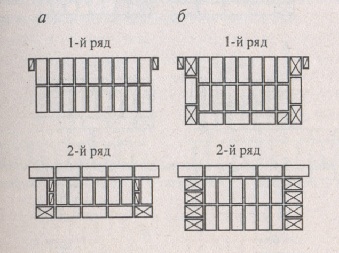 Критерии оценивания практического задания:Соблюдение правил ТБ при каменных работах. – 5 балловСоблюдение системы перевязки швов – 10 баллов.Толщина вертикальных швов не более 8 - 15 мм.– 10 балловТолщина горизонтальных швов не более 10 - 15 мм.– 10 балловВертикальность кладки (допустимое отклонение не более 5 мм).– 10 балловГоризонтальность кладки (допустимое отклонение не более 5 мм).– 10 балловПолное заполнение швов раствором.– 10 балловРовность и чистота лицевой поверхности.– 10 балловСоблюдение технологической последовательности каменной кладки – 10 балловПроизводительность труда – 6 часов.– 5 балловГотовый продукт простенок по однорядной (цепной) системе перевязки швов – 10 балловКритерии оценки:Оценка индивидуальных образовательных достижений по результатам текущего контроля производится в соответствии с универсальной шкалой (таблица).Качественная оценка уровня подготовкибалл (отметка)вербальный аналог95-1005отлично80-944хорошо51-793удовлетворительно50 и менее2неудовлетворительноКарточка-задание № 2Внимательно прочитайте задание.Вам, как каменщику, необходимо выложить простенок по однорядной (цепной) системе перевязки швов высотой - 0,52 м., длиной –1,3 м., толщиной в 2,5кирпича – 0,640 м., согласно технологической последовательности каменной кладки.Для выполнения работы вы можете воспользоваться указанной ниже схемой (порядовки кладки)Время выполнения работы – 6 часов.Критерии оценивания практического задания:Соблюдение правил ТБ при каменных работах. – 5 балловСоблюдение системы перевязки швов – 10 баллов.Толщина вертикальных швов не более 8 - 15 мм.– 10 балловТолщина горизонтальных швов не более 10 - 15 мм.– 10 балловВертикальность кладки (допустимое отклонение не более 5 мм).– 10 балловГоризонтальность кладки (допустимое отклонение не более 5 мм).– 10 балловПолное заполнение швов раствором.– 10 балловРовность и чистота лицевой поверхности.– 10 балловСоблюдение технологической последовательности каменной кладки – 10 балловПроизводительность труда – 6 часов.– 5 балловГотовый продукт простенок по однорядной (цепной) системе перевязки швов– 10 балловКритерии оценки:Оценка индивидуальных образовательных достижений по результатам текущего контроля производится в соответствии с универсальной шкалой (таблица).Качественная оценка уровня подготовкибалл (отметка)вербальный аналог95-1005отлично80-944хорошо51-793удовлетворительно50 и менее2неудовлетворительноТема 1.2. Каменные работы различной сложностиПрактическая работа № 14Цель: формировать – У-1выбирать инструменты, приспособления и инвентарь для каменных работ; У-2 подбирать требуемые материалы для каменной кладки; У-3 приготавливать растворную смесь для производства каменной кладки; У-4 организовывать рабочее место каменщика;У-7 читать чертежи и схемы каменных конструкций;У-8 выполнять разметку каменных конструкций; У-9 производить каменную кладку стен и столбов из кирпича, камней и мелких блоков под штукатурку и с расшивкой швов по различным системам перевязки швов; к освоению МДК.03.01 Технология каменных работ по профессиям 12680 Каменщики овладению общими компетенциями (ОК):ОК 2. Организовывать собственную деятельность, исходя из цели и способов ее достижения, определенных руководителем.ОК 3. Анализировать рабочую ситуацию, осуществлять текущий и итоговый контроль, оценку и коррекцию собственной деятельности, нести ответственность за результаты своей работы.ОК 4. Осуществлять поиск информации, необходимой для выполнения профессиональных задач.ОК 6.Работать в команде, эффективно общаться с коллегами, руководством, клиентами.Тема: Кладка столбов по трёхрядной системе перевязки швовМетодическое руководствоВыполнить кладку.Оснащение:рекомендуемые информационные источники:Лукин А.А. Технология каменных работ: учебное пособие для студентов учреждений сред.проф. Образования/ А.А. Лукин. – 4-е изд., стер. – М.: Издательский центр «Академия», 2014. – 304с.Карточка – заданиеМатериалы: кирпич, песок, известьИнструмент и приспособления: кельма, кирочка, растворная лопата, отвес, уровень, угольник.Оборудование и инвентарь: растворные ящики, ведраВремя выполнения: 18 часовХод работы (задания):Карточка-задание № 1Внимательно прочитайте задание.Вам, как каменщику, необходимо выложить столб по трёхрядной системе перевязки швоввысотой - 0,52 м., сечением 2 * 1,5 кирпича (0,510*0,380 м), согласно технологической последовательности каменной кладки.Для выполнения работы вы можете воспользоваться указанной ниже схемой (порядовки кладки)Время выполнения работы – 6 часов.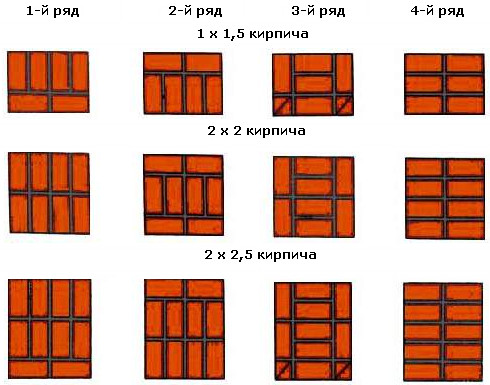 Критерии оценивания практического задания:Соблюдение правил ТБ при каменных работах. – 5 балловСоблюдение системы перевязки швов – 10 баллов.Толщина вертикальных швов не более 8 - 15 мм.– 10 балловТолщина горизонтальных швов не более 10 - 15 мм.– 10 балловВертикальность кладки (допустимое отклонение не более 5 мм).– 10 балловГоризонтальность кладки (допустимое отклонение не более 5 мм).– 10 балловПолное заполнение швов раствором.– 10 балловРовность и чистота лицевой поверхности.– 10 балловСоблюдение технологической последовательности каменной кладки – 10 балловПроизводительность труда – 6 часов.– 5 балловГотовый продукт столб по трёхрядной системе перевязки швов– 10 балловКритерии оценки:Оценка индивидуальных образовательных достижений по результатам текущего контроля производится в соответствии с универсальной шкалой (таблица).Качественная оценка уровня подготовкибалл (отметка)вербальный аналог95-1005отлично80-944хорошо51-793удовлетворительно50 и менее2неудовлетворительноКарточка-задание № 2Внимательно прочитайте задание.Вам, как каменщику, необходимо выложить столб по трёхрядной системе перевязки швоввысотой - 0,52 м., сечением 2 * 2 кирпича (0,510*0,510 м), согласно технологической последовательности каменной кладки.Для выполнения работы вы можете воспользоваться указанной ниже схемой (порядовки кладки)Время выполнения работы – 6 часов.Критерии оценивания практического задания:Соблюдение правил ТБ при каменных работах. – 5 балловСоблюдение системы перевязки швов – 10 баллов.Толщина вертикальных швов не более 8 - 15 мм.– 10 балловТолщина горизонтальных швов не более 10 - 15 мм.– 10 балловВертикальность кладки (допустимое отклонение не более 5 мм).– 10 балловГоризонтальность кладки (допустимое отклонение не более 5 мм).– 10 балловПолное заполнение швов раствором.– 10 балловРовность и чистота лицевой поверхности.– 10 балловСоблюдение технологической последовательности каменной кладки – 10 балловПроизводительность труда – 6 часов.– 5 балловГотовый продукт столб по трёхрядной системе перевязки швов– 10 балловКритерии оценки:Оценка индивидуальных образовательных достижений по результатам текущего контроля производится в соответствии с универсальной шкалой (таблица).Качественная оценка уровня подготовкибалл (отметка)вербальный аналог95-1005отлично80-944хорошо51-793удовлетворительно50 и менее2неудовлетворительноКарточка-задание № 3Внимательно прочитайте задание.Вам, как каменщику, необходимо выложить столб по трёхрядной системе перевязки швоввысотой - 0,52 м., сечением 2 * 2,5 кирпича (0,510*0,640 м), согласно технологической последовательности каменной кладки.Для выполнения работы вы можете воспользоваться указанной ниже схемой (порядовки кладки)Время выполнения работы – 6 часов.Критерии оценивания практического задания:Соблюдение правил ТБ при каменных работах. – 5 балловСоблюдение системы перевязки швов – 10 баллов.Толщина вертикальных швов не более 8 - 15 мм.– 10 балловТолщина горизонтальных швов не более 10 - 15 мм.– 10 балловВертикальность кладки (допустимое отклонение не более 5 мм).– 10 балловГоризонтальность кладки (допустимое отклонение не более 5 мм).– 10 балловПолное заполнение швов раствором.– 10 балловРовность и чистота лицевой поверхности.– 10 балловСоблюдение технологической последовательности каменной кладки – 10 балловПроизводительность труда – 6 часов.– 5 балловГотовый продукт столб по трёхрядной системе перевязки швов– 10 балловКритерии оценки:Оценка индивидуальных образовательных достижений по результатам текущего контроля производится в соответствии с универсальной шкалой (таблица).Качественная оценка уровня подготовкибалл (отметка)вербальный аналог95-1005отлично80-944хорошо51-793удовлетворительно50 и менее2неудовлетворительноТекущий контроль Раздел 1. Технология кирпичной кладкиТема 1.2. Каменные работы различной сложностиПрактическая работа № 15Цель: формировать – У-1выбирать инструменты, приспособления и инвентарь для каменных работ; У-2 подбирать требуемые материалы для каменной кладки; У-3 приготавливать растворную смесь для производства каменной кладки; У-4 организовывать рабочее место каменщика;У-7 читать чертежи и схемы каменных конструкций;У-8 выполнять разметку каменных конструкций; У-9 производить каменную кладку стен и столбов из кирпича, камней и мелких блоков под штукатурку и с расшивкой швов по различным системам перевязки швов;к освоению МДК.03.01 Технология каменных работ по профессиям 12680 Каменщики овладению общими компетенциями (ОК):ОК 2. Организовывать собственную деятельность, исходя из цели и способов ее достижения, определенных руководителем.ОК 3. Анализировать рабочую ситуацию, осуществлять текущий и итоговый контроль, оценку и коррекцию собственной деятельности, нести ответственность за результаты своей работы.ОК 4. Осуществлять поиск информации, необходимой для выполнения профессиональных задач.ОК 6.Работать в команде, эффективно общаться с коллегами, руководством, клиентами.Тема: Кладка простенков по трёхрядной системе перевязки швовМетодическое руководствоВыполнить кладку.Оснащение:рекомендуемые информационные источники:Лукин А.А. Технология каменных работ: учебное пособие для студентов учреждений сред.проф. Образования/ А.А. Лукин. – 4-е изд., стер. – М.: Издательский центр «Академия», 2014. – 304с.Карточка – заданиеМатериалы: кирпич, песок, известьИнструмент и приспособления: кельма, кирочка, растворная лопата, отвес, уровень, угольник.Оборудование и инвентарь: растворные ящики, ведраВремя выполнения: 18 часовХод работы (задания):Карточка-задание № 1Внимательно прочитайте задание.Вам, как каменщику, необходимо выложить простенок по трёхрядной системе перевязки швов высотой - 0,52 м., длиной –1,3м., толщиной в 2 кирпича – 0,510 м., согласно технологической последовательности каменной кладки.Для выполнения работы вы можете воспользоваться указанной ниже схемой (порядовки кладки)Время выполнения работы – 6 часов.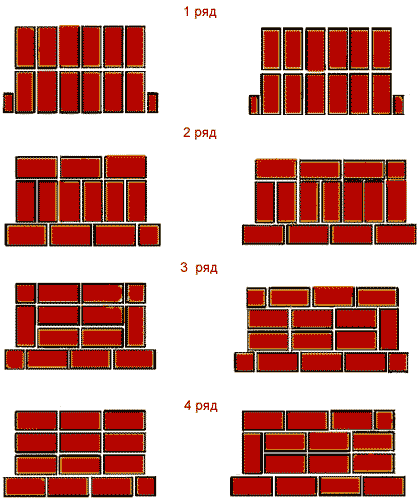 Критерии оценивания практического задания:Соблюдение правил ТБ при каменных работах. – 5 балловСоблюдение системы перевязки швов – 10 баллов.Толщина вертикальных швов не более 8 - 15 мм.– 10 балловТолщина горизонтальных швов не более 10 - 15 мм.– 10 балловВертикальность кладки (допустимое отклонение не более 5 мм).– 10 балловГоризонтальность кладки (допустимое отклонение не более 5 мм).– 10 балловПолное заполнение швов раствором.– 10 балловРовность и чистота лицевой поверхности.– 10 балловСоблюдение технологической последовательности каменной кладки – 10 балловПроизводительность труда – 6 часов.– 5 балловГотовый продукт простенок по трёхрядной системе перевязки швов– 10 балловКритерии оценки:Оценка индивидуальных образовательных достижений по результатам текущего контроля производится в соответствии с универсальной шкалой (таблица).Качественная оценка уровня подготовкибалл (отметка)вербальный аналог95-1005отлично80-944хорошо51-793удовлетворительно50 и менее2неудовлетворительноКарточка-задание № 2Внимательно прочитайте задание.Вам, как каменщику, необходимо выложить простенок по трёхрядной системе перевязки швов высотой - 0,52 м., длиной – 0,51 м., толщиной в 1,5 кирпича – 0,380 м., согласно технологической последовательности каменной кладки.Для выполнения работы вы можете воспользоваться указанной ниже схемой (порядовки кладки)Время выполнения работы – 6 часов.Критерии оценивания практического задания:Соблюдение правил ТБ при каменных работах. – 5 балловСоблюдение системы перевязки швов – 10 баллов.Толщина вертикальных швов не более 8 - 15 мм.– 10 балловТолщина горизонтальных швов не более 10 - 15 мм.– 10 балловВертикальность кладки (допустимое отклонение не более 5 мм).– 10 балловГоризонтальность кладки (допустимое отклонение не более 5 мм).– 10 балловПолное заполнение швов раствором.– 10 балловРовность и чистота лицевой поверхности.– 10 балловСоблюдение технологической последовательности каменной кладки – 10 балловПроизводительность труда – 6 часов.– 5 балловГотовый продукт простенок по трёхрядной системе перевязки швов– 10 балловКритерии оценки:Оценка индивидуальных образовательных достижений по результатам текущего контроля производится в соответствии с универсальной шкалой (таблица).Качественная оценка уровня подготовкибалл (отметка)вербальный аналог95-1005отлично80-944хорошо51-793удовлетворительно50 и менее2неудовлетворительноКарточка-задание № 3Внимательно прочитайте задание.Вам, как каменщику, необходимо выложить простенок по трёхрядной системе перевязки швов высотой - 0,52 м., длиной – 0,640м., толщиной в 1,5 кирпича – 0,380 м., согласно технологической последовательности каменной кладки.Для выполнения работы вы можете воспользоваться указанной ниже схемой (порядовки кладки)Время выполнения работы – 6 часов.Критерии оценивания практического задания:Соблюдение правил ТБ при каменных работах. – 5 балловСоблюдение системы перевязки швов – 10 баллов.Толщина вертикальных швов не более 8 - 15 мм.– 10 балловТолщина горизонтальных швов не более 10 - 15 мм.– 10 балловВертикальность кладки (допустимое отклонение не более 5 мм).– 10 балловГоризонтальность кладки (допустимое отклонение не более 5 мм).– 10 балловПолное заполнение швов раствором.– 10 балловРовность и чистота лицевой поверхности.– 10 балловСоблюдение технологической последовательности каменной кладки – 10 балловПроизводительность труда – 6 часов.– 5 балловГотовый продукт простенок по трёхрядной системе перевязки швов– 10 балловКритерии оценки:Оценка индивидуальных образовательных достижений по результатам текущего контроля производится в соответствии с универсальной шкалой (таблица).Качественная оценка уровня подготовкибалл (отметка)вербальный аналог95-1005отлично80-944хорошо51-793удовлетворительно50 и менее2неудовлетворительноТекущий контроль Раздел 1. Технология кирпичной кладкиТема 1.4. Лицевая кладка и облицовка стенПрактическая работа № 16Цель: формировать – У-1выбирать инструменты, приспособления и инвентарь для каменных работ; У-2 подбирать требуемые материалы для каменной кладки; У-3 приготавливать растворную смесь для производства каменной кладки; У-4 организовывать рабочее место каменщика;У-7 читать чертежи и схемы каменных конструкций;У-8 выполнять разметку каменных конструкций; У-9 производить каменную кладку стен и столбов из кирпича, камней и мелких блоков под штукатурку и с расшивкой швов по различным системам перевязки швов;У-15 выполнять лицевую кладку и облицовку стен; к освоению МДК.03.01 Технология каменных работ по профессиям 12680 Каменщики овладению общими компетенциями (ОК):ОК 2. Организовывать собственную деятельность, исходя из цели и способов ее достижения, определенных руководителем.ОК 3. Анализировать рабочую ситуацию, осуществлять текущий и итоговый контроль, оценку и коррекцию собственной деятельности, нести ответственность за результаты своей работы.ОК 4. Осуществлять поиск информации, необходимой для выполнения профессиональных задач.ОК 6.Работать в команде, эффективно общаться с коллегами, руководством, клиентами.Тема: Декоративная кладкаМетодическое руководствоВыполнить кладку.Оснащение:рекомендуемые информационные источники:Лукин А.А. Технология каменных работ: учебное пособие для студентов учреждений сред.проф. Образования/ А.А. Лукин. – 4-е изд., стер. – М.: Издательский центр «Академия», 2014. – 304с.Карточка – заданиеМатериалы: кирпич, песок, известьИнструмент и приспособления: кельма, кирочка, растворная лопата, отвес, уровень, угольник.Оборудование и инвентарь: растворные ящики, ведраВремя выполнения: 18 часовХод работы (задания):Карточка-задание № 1Внимательно прочитайте задание.Вам, как каменщику, необходимо выложить угол стены со сплошным вертикальным швом высотой - 0,52 м., длиной вправо0,901 м., влево 0,76 м., толщиной в 2 кирпича – 0,510 м., согласно технологической последовательности каменной кладки.Для выполнения работы вы можете воспользоваться указанной ниже схемой (порядовки кладки)Время выполнения работы – 6 часов.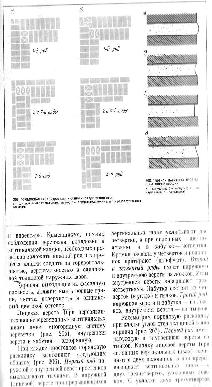 Критерии оценивания практического задания:Соблюдение правил ТБ при каменных работах. – 5 балловСоблюдение системы перевязки швов – 10 баллов.Толщина вертикальных швов не более 8 - 15 мм.– 10 балловТолщина горизонтальных швов не более 10 - 15 мм.– 10 балловВертикальность кладки (допустимое отклонение не более 5 мм).– 10 балловГоризонтальность кладки (допустимое отклонение не более 5 мм).– 10 балловПолное заполнение швов раствором.– 10 балловРовность и чистота лицевой поверхности.– 10 балловСоблюдение технологической последовательности каменной кладки – 10 балловПроизводительность труда – 6 часов.– 5 балловГотовый продукт угол стены со сплошным вертикальным швом– 10 балловКритерии оценки:Оценка индивидуальных образовательных достижений по результатам текущего контроля производится в соответствии с универсальной шкалой (таблица).Качественная оценка уровня подготовкибалл (отметка)вербальный аналог95-1005отлично80-944хорошо51-793удовлетворительно50 и менее2неудовлетворительноКарточка-задание № 1Внимательно прочитайте задание.Вам, как каменщику, необходимо выложить угол стены с готическим рисунком швов высотой - 0,52 м., длиной вправо0,901 м., влево 0,76 м., толщиной в 2 кирпича – 0,510 м., согласно технологической последовательности каменной кладки.Для выполнения работы вы можете воспользоваться указанной ниже схемой (порядовки кладки)Время выполнения работы – 6 часов.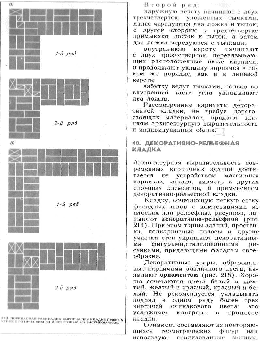 Критерии оценивания практического задания:Соблюдение правил ТБ при каменных работах. – 5 балловСоблюдение системы перевязки швов – 10 баллов.Толщина вертикальных швов не более 8 - 15 мм.– 10 балловТолщина горизонтальных швов не более 10 - 15 мм.– 10 балловВертикальность кладки (допустимое отклонение не более 5 мм).– 10 балловГоризонтальность кладки (допустимое отклонение не более 5 мм).– 10 балловПолное заполнение швов раствором.– 10 балловРовность и чистота лицевой поверхности.– 10 балловСоблюдение технологической последовательности каменной кладки – 10 балловПроизводительность труда – 6 часов.– 5 балловГотовый продукт угол стены с готическим рисунком швов – 10 балловКритерии оценки:Оценка индивидуальных образовательных достижений по результатам текущего контроля производится в соответствии с универсальной шкалой (таблица).Качественная оценка уровня подготовкибалл (отметка)вербальный аналог95-1005отлично80-944хорошо51-793удовлетворительно50 и менее2неудовлетворительноКарточка-задание № 2Внимательно прочитайте задание.Вам, как каменщику, необходимо выложить угол стены с крестовым рисунком швов высотой - 0,52 м., длиной вправо0,901 м., влево 0,76 м., толщиной в 2 кирпича – 0,510 м., согласно технологической последовательности каменной кладки.Для выполнения работы вы можете воспользоваться указанной ниже схемой (порядовки кладки)Время выполнения работы – 6 часов.Критерии оценивания практического задания:Соблюдение правил ТБ при каменных работах. – 5 балловСоблюдение системы перевязки швов – 10 баллов.Толщина вертикальных швов не более 8 - 15 мм.– 10 балловТолщина горизонтальных швов не более 10 - 15 мм.– 10 балловВертикальность кладки (допустимое отклонение не более 5 мм).– 10 балловГоризонтальность кладки (допустимое отклонение не более 5 мм).– 10 балловПолное заполнение швов раствором.– 10 балловРовность и чистота лицевой поверхности.– 10 балловСоблюдение технологической последовательности каменной кладки – 10 балловПроизводительность труда – 6 часов.– 5 балловГотовый продукт угол стены с крестовым рисунком швов– 10 балловКритерии оценки:Оценка индивидуальных образовательных достижений по результатам текущего контроля производится в соответствии с универсальной шкалой (таблица).Качественная оценка уровня подготовкибалл (отметка)вербальный аналог95-1005отлично80-944хорошо51-793удовлетворительно50 и менее2неудовлетворительноИнформационное обеспечение обученияПеречень рекомендуемых учебных изданий, Интернет-ресурсов, дополнительной литературыЛукин А.А. Технология каменных работ: учебное пособие для студентов учреждений сред.проф. Образования/ А.А. Лукин. – 4-е изд., стер. – М.: Издательский центр «Академия», 2014. – 304с.Матвиенко Н.Н. Технология печных работ: учебник для нач. проф. Образования/ Н.Н. Матвиенко.- М.: Издательский центр «Академия», 2012. – 336с.Куликов О.Н. Охрана труда в строительстве: учебник для нач. проф. образования/ О.Н. Куликов, Е.И. Ролин. – 8-е изд., перераб. и доп. – М.: Издательский центр «Академия», 2012. – 416 с.Дополнительные источники:Журнал «Сам себе мастер» Главный редактор Юрий Столяров ООО «Гефест-Пресс» 2014г.Общестроительные работы: Наглядное пособие / Сост. И.И. Чичерин, Н.И. Чичерин/. - М.: ИЦ "Академия", 2004.Чичерин Н.И. Альбом: Общестроительные работы Уч.пос. НПО – М.: ИЦ "Академия" 2004.Сугробов Н.П. Общестроительные работы Уч. пос., НПО - М.: ИЦ Академия"2008.9. Покровский Б.С., Скакун В.А. Слесарное дело (учебник для НПО) - М.: ИЦ "Академия", 2007.Утверждаю: « ______» _________ 20   г.